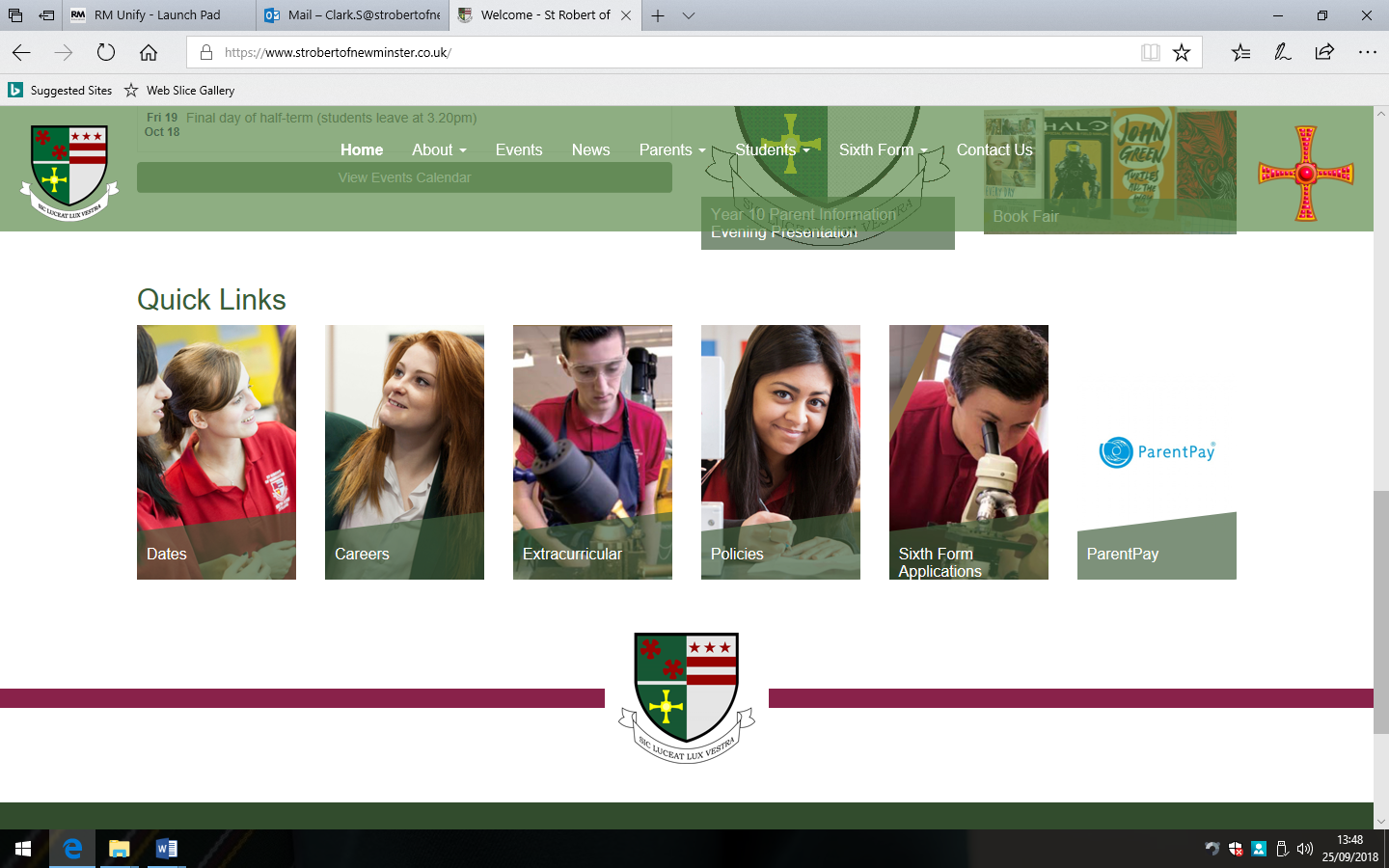 Key Question:Specification:Skill Focus:Term 1:What can I say about films, television, the internet and reading?Present tense – er verbsPresent tense of avoir and être, aller and fairePerfect tenseListening to extracts repeated twice, putting words in right orderReading - true/false responsesWriting – short passages with three tenses, opinions + reasonsSpeaking – role plays and quick fire Q+A exchangesTerm 2:What did I do on an imaginary trip to Paris?Can I ask questions about someone else’s visit?Perfect tense of regular and irregular verbsPerfect tense of êtreUsing  c’était and j’ai trouvé çaListening to extracts repeated twice, putting words in right orderReading - true/false responsesWriting – short passages with three tenses, opinions + reasonsSpeaking – role plays and quick fire Q+A exchangesTerm 3:What am I like and can I talk about my relationships with others?What do I like doing?Adjectival agreementReflexive verbsThe near future tensePast, present and future tensesListening to extracts repeated twice, putting words in right orderReading - true/false responsesWriting – short passages with three tenses, opinions + reasonsSpeaking – role plays and quick fire Q+A exchangesAssessmentTime/VenueWhat will be assessed?1 : Linking to Term 1 Assessment held in-class1hrTeacher assessedSpeaking – individual slots with each pupil2: Linking to Term 2Assessment held in-class1hrTeacher assessedReading PaperListening Paper3: Sections 1 and 2 link to Term 3.Section 3 covers all three TermsAssessment held in the Exam Hall50 minutesTeacher assessedWriting Paper